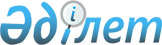 "Қостанай қаласының 2007 жылға арналған бюджеті туралы" Мәслихаттың 2006 жылғы 12 желтоқсандағы N 320 шешіміне өзгерістер мен толықтырулар енгізу туралыҚостанай облысы Қостанай қаласы Мәслихатының 2007 жылғы 16 шілдедегі N 379 шешімі. Қостанай облысы Қостанай қалалық әділет басқармасында 2007 жылғы 26 шілдеде N 9-1-86 тіркелді

     «"Қазақстан Республикасындағы жергілікті мемлекеттік басқару туралы" Қазақстан Республикасы Заңының 6-бабы 1-тармағы 1)-тармақшасына сәйкес және Қостанай қаласы әкімдігінің қаулысын қарап, Қостанай қалалық Мәслихаты  ШЕШТІ: 

      1.«"Қостанай қаласының 2007 жылға арналған бюджеті туралы" Мәслихаттың 2006 жылғы 12 желтоқсандағы N 320 (мемлекеттік тіркеу нөмірі 9-1-61, 2007 жылғы 9 қаңтардағы N 2 "Қостанай" газеті, бұрын "Қостанай қаласының 2007 жылға арналған бюджеті туралы" Мәслихаттың 2006 жылғы 12 желтоқсандағы N 320 шешіміне өзгерістер мен толықтырулар енгізу туралы" Мәслихаттың 2007 жылғы 18 қаңтардағы N 329 шешімімен, мемлекеттік тіркеу нөмірі 9-1-63, 2007 жылғы 6 ақпандағы N 10 "Қостанай" газеті, "Қостанай қаласының 2007 жылға арналған бюджеті туралы" Мәслихаттың 2006 жылғы 12 желтоқсандағы N 320 шешіміне өзгерістер енгізу туралы" Мәслихаттың 2007 жылғы 9 сәуірдегі N 348 шешімімен, мемлекеттік тіркеу нөмірі 9-1-72, 2007 жылғы 15 мамырдағы N 38 "Қостанай" газеті, өзгерістер енгізілген) шешіміне өзгерістер мен толықтырулар енгізілсін: 

      Аталған шешімнің 1-тармағы жаңа редакцияда жазылсын: 

     «"1. 2007 жылға арналған қалалық бюджет 1-қосымшаға сәйкес келесі көлемде бекітілсін: 

      1) Кірістер 10814875 мың теңге, оның ішінде мыналар бойынша: 

      салықтық түсімдер 7635568 мың теңге; 

      салықтық емес түсімдер 46490 мың теңге; 

      негізгі капиталды сатудан түсетін түсімдер 1368107 мың теңге; 

      трансферттер түсімдері 1764710 мың теңге. 

      2) шығыстар 11750094 мың теңге; 

      3) операциялық сальдо -935219 мың теңге; 

      4) таза бюджеттік несиелеу -5544 мың теңге, оның ішінде бюджеттік несиелерді өтеу -5544 мың теңге; 

      5) қаржы активтерімен жасалатын операциялар бойынша сальдо 1000 мың теңге; 

      6) тапшылық -930675 мың теңге; 

      7) тапшылықты қаржыландыру 930675 мың теңге". 

      Аталған шешімнің 7-тармағы жаңа редакцияда жазылсын: 

     «"7. Қостанай қаласы әкімдігінің 2007 жылға арналған резерві 2000 мың теңге сомасында бекітілсін, оның ішінде:  

      шұғыл шығындарға арналған ауданның (облыстық маңызы бар қаланың) жергілікті атқарушы органның резерві 2000 мың теңге көлемінде;" 

      3. Осы шешім 2007 жылғы 1 қаңтардан бастап қолданысқа енгізіледі.        Сессия төрағасы,  

      Қалалық Мәслихат хатшысы        КЕЛІСІЛДІ: 

Мәслихаттың               

2007 жылғы 16 шілде       

N 379 шешіміне 1 қосымша   Қостанай қаласының 2007 жылға арналған бюджеті 
					© 2012. Қазақстан Республикасы Әділет министрлігінің «Қазақстан Республикасының Заңнама және құқықтық ақпарат институты» ШЖҚ РМК
				Санаты  

  Сыныбы                      Атауы 

      Ішкі сыныбы Санаты  

  Сыныбы                      Атауы 

      Ішкі сыныбы Санаты  

  Сыныбы                      Атауы 

      Ішкі сыныбы Санаты  

  Сыныбы                      Атауы 

      Ішкі сыныбы Сома,  

мың теңге  1 2 3 4 5 I.  Кірістер  10814875 1 00 0 Салықтық түсімдер  7635568 1 01 0 Табыс салығы  2613693 1 01 2 Жеке табыс салығы  2613693 1 03 0 Әлеуметтік салық  4020871 1 03 1 Әлеуметтік салық 4020871 1 04 0 Меншікке салынатын салықтар  703169 1 04 1 Мүлікке салынатын салықтар 435386 1 04 3 Жер салығы 118762 1 04 4 Көлік құралдарына салынатын салық  149021 1 05 0 Тауарларға, жұмыстарға және қызмет көрсетуге салынатын ішкі салықтар  230594 1 05 2 Акциздер  76956 1 05 3 Табиғи және басқа ресурстарды пайдаланғаны үшін  түсетін түсімдер 48581 1 05 4 Кәсіпкерлік және кәсіби қызметті жүргізгені үшін алынатын алымдар  105057 1 08 0 Заңдық мәнді іс-әрекеттерді жасағаны және (немесе) құжаттар бергені үшін оған уәкілеттігі бар мемлекеттік органдар немесе лауазымды адамдар алатын міндетті төлемдер 67241 1 08 1 Мемлекеттік баж 67241 2 00 0 Салықтық емес түсімдер 46490 2 01 0 Мемлекеттік меншіктен түсетін кірістер  32916 2 01 1 Мемлекеттік кәсіпорындардың таза кірісі бөлігіндегі түсімдер 1177 2 01 5 Мемлекет меншігіндегі мүлікті жалға беруден түсетін кірістер 31573 2 01 7 Мемлекеттік бюджеттен берілген несиелер бойынша сыйақылар (мүдделер) 166 2 03 0 Мемлекеттік бюджеттен қаржыландырылатын мемлекеттік мекемелер ұйымдастыратын мемлекеттік сатып алуды өткізуден түсетін ақша түсімдері 110 2 03 1 Мемлекеттік бюджеттен қаржыландырылатын мемлекеттік мекемелер ұйымдастыратын мемлекеттік сатып алуды өткізуден түсетін ақша түсімдері 110 2 04 0 Мемлекеттік бюджеттен қаржыландырылатын, сондай-ақ Қазақстан Республикасы Ұлттық Банкінің бюджетінен (шығыстар сметасынан) ұсталатын және қаржыландырылатын мемлекеттік мекемелер салатын айыппұлдар, өсімпұлдар, санкциялар, өндіріп алулар 7418 2 04 1 Мемлекеттік бюджеттен қаржыландырылатын, сондай-ақ Қазақстан Республикасы Ұлттық Банкінің бюджетінен (шығыстар сметасынан) ұсталатын және қаржыландырылатын мемлекеттік мекемелер салатын айыппұлдар, өсімпұлдар, санкциялар, өндіріп алулар 7418 2 06 0 Басқа да салықтық емес түсімдер 6046 2 06 1 Басқа да салықтық емес түсімдер 6046 3 00 0 Негізгі капиталды сатудан түсетін түсімдер 1368107 3 01 0 Мемлекеттік мекемелерге бекітілген мемлекеттік мүлікті сату 1044192 3 01 1 Мемлекеттік мекемелерге бекітілген мемлекеттік мүлікті сату 1044192 3 03 0 Жерді және материалдық емес активтерді сату 323915 3 03 1 Жерді сату  317915 3 03 2 Материалдық емес активтерді сату 6000 4 00 0 Трансферттер түсімдері 1764710 4 02 0 Жоғары тұрған мемлекеттік басқару органдарынан трансферттер 1764710 4 02 2 Облыстық бюджеттен трансферттер 1764710 Функционалдық топ  

   Кіші функционалдық топ           Атауы 

      Бюджеттік бағдарламалардың әкімшісі  

          Бағдарлама                                                Кіші бағдарлама                    Функционалдық топ  

   Кіші функционалдық топ           Атауы 

      Бюджеттік бағдарламалардың әкімшісі  

          Бағдарлама                                                Кіші бағдарлама                    Функционалдық топ  

   Кіші функционалдық топ           Атауы 

      Бюджеттік бағдарламалардың әкімшісі  

          Бағдарлама                                                Кіші бағдарлама                    Функционалдық топ  

   Кіші функционалдық топ           Атауы 

      Бюджеттік бағдарламалардың әкімшісі  

          Бағдарлама                                                Кіші бағдарлама                    Функционалдық топ  

   Кіші функционалдық топ           Атауы 

      Бюджеттік бағдарламалардың әкімшісі  

          Бағдарлама                                                Кіші бағдарлама                    Функционалдық топ  

   Кіші функционалдық топ           Атауы 

      Бюджеттік бағдарламалардың әкімшісі  

          Бағдарлама                                                Кіші бағдарлама                    Сома, 

мың теңге II.  Шығыстар 11750094 01 Жалпы сипаттағы мемлекеттік қызмет көрсету 168484 1 Мемлекеттік басқарудың  жалпы функцияларын орындайтын өкілді, атқарушы ж a не басқа органдар 110300 112 Аудан (облыстық маңызы бар қала) мәслихатының аппараты 10641 001 Аудан (облыстық маңызы бар қала) мәслихатының қызметін қамтамасыз ету 10641 122 Аудан (облыстық маңызы бар қала) әкімінің аппараты 99659 001 Аудан (облыстық маңызы бар қала) әкімінің қызметін қамтамасыз ету 99659 2 Қаржылық қызмет 47553 452 Ауданның (облыстық маңызы бар қаланың) қаржы бөлімі 47553 001 Қаржы бөлімінің қызметін қамтамасыз ету 19770 003 Салық  салу мақсатында мүлікті бағалауды жүргізу 10000 004 Біржолғы талондар беру жөніндегі ж u мысты ұйымдастыру және біржолғы талондарды сатудан сомалар жинаудың  толықтылығын қамтамасыз ету 17147 011 Коммуналдық меншікке түскен мүлікті есепке алу, сақтау, бағалау және сату  636 5 Жоспарлау және статистикалық қызмет  10631 453 Ауданның (облыстық маңызы бар қаланың) экономика және бюджеттік жоспарлау бөлімі  10631 001 Экономика және бюджеттік жоспарлау бөлімінің қызметін қамтамасыз ету 10631 02 Қорғаныс 12215 1 Әскери мұқтаждар  7929 122 Аудан (облыстық маңызы бар қала) әкімінің аппараты 7929 005 Жалпыға бірдей әскери міндетті атқару аясындағы іс-шаралар 7929 2 Төтенше жағдайлар жөніндегі жұмыстарды ұйымдастыру 4286 122 Аудан (облыстық маңызы бар қала) әкімінің аппараты 4286 006 Аудан (облыстық маңызы бар қала) ауқымындағы төтенше жағдайларды алдын алу және оларды жою 4286 03 Қоғамдық тәртіп, қауіпсіздік , құқық, сот, қылмыстық-атқару қызметі 19087 1 Құқық қорғау қызметі 19087 458 Ауданның (облыстық маңызы бар қаланың) тұрғын үй-коммуналдық шаруашылық, жолаушылар көлігі және автомобиль жолдары бөлімі 19087 021 Елді мекендерде жол қозғалысын реттеу жөніндегі жабдықтарды және құралдарды пайдалану 19087 04 Білім беру 2548640 1 Мектепке дейінгі тәрбие және оқыту 339483 464 Ауданның (облыстық маңызы бар қаланың) білім беру бөлімі 339483 009 Мектепке дейінгі тәрбиелеу және оқыту ұйымдарының қызметін қамтамасыз ету 339483 2 Жалпы бастауыш, жалпы негізгі, жалпы орта білім беру 2116712 464 Ауданның (облыстық маңызы бар қаланың) білім беру бөлімі 2116712 003 Жалпы білім беру 1871834 005 Ауданның (облыстық маңызы бар қаланың) мемлекеттік білім беру ұйымдары үшін оқулықтар, оқу-әдістемелік кешендерді  сатып алу және жеткізу 29254 006 Балалар мен жас өспірімдер үшін қосымша білім беру 185817 007 Аудандық (қалалық) ауқымдағы мектеп олимпиадаларын және мектептен тыс іс-шараларын өткізу 2742 010 Білім беру саласындағы мемлекеттік жүйенің жаңа технологияларын енгізу 27065 9 Білім беру саласында басқа қызметтер 92445 464 Ауданның (облыстық маңызы бар қаланың) білім беру бөлімі 27445 001 Білім беру бөлімінің қызметін қамтамасыз ету 12758 116 Электрондық үкімет шеңберінде адами капиталды дамыту 14687 467 Ауданның (облыстық маңызы бар қаланың) 

құрылыс бөлімі 65000 002 Білім беру объектілерін дамыту 65000 06 Әлеуметтік көмек және әлеуметтік  

қамсыздандыру 317650 2 Әлеуметтік көмек 242843 451 Ауданның (облыстық маңызы бар қаланың) жұмыспен қамту және әлеуметтік бағдарламалары бөлімі 242843 002 Еңбекпен қамту бағдарламасы 33971 005 Мемлекеттік атаулы әлеуметтік көмек 23983 006 Тұрғын үй көмегі 91678 007 Жергілікті өкілетті органдардың шешімдері бойынша мұқтаж азаматтардың жекелеген топтарына әлеуметтік көмек 32831 014 Мұқтаж азаматтарға үйде әлеуметтік көмек көрсету 20670 016 18 жасқа дейінгі балаларға мемлекеттік жәрдемақы 22136 017 Мүгедектерді оңалту жеке бағдарламасына сәйкес, мұқтаж мүгедектерді міндетті гигиеналық құралдармен қамтамасыз ету, және ымдау тілі мамандарының, жеке көмекшілердің қызмет көрсетуі 17574 9 Әлеуметтік көмек және әлеуметтік  

қамтамасыз ету салаларындағы басқа да қызметтер 74807 451 Ауданның (облыстық маңызы бар қаланың) жұмыспен қамту және әлеуметтік бағдарламалары бөлімі  74807 001 Жұмыспен қамту және әлеуметтік бағдарламалары бөлімінің қызметін  

қамтамасыз ету  46215 011 Жәрдемақылар мен басқа да әлеуметтік төлемдерді есептеу, төле, және жеткізу жөніндегі қызметтерге төлем жүргізу 500 013 Белгіленген тұрғылықты жері жоқ тұлғаларды  

әлеуметтік бейімдеу 28092 07 Тұрғын үй-коммуналдық шаруашылық 3402906 1 Тұрғын үй шаруашылығы 2513110 458 Ауданның (облыстық маңызы бар қаланың) тұрғын үй-коммуналдық шаруашылық, жолаушылар көлігі және автомобиль жолдары бөлімі 6000 004 Азаматтардың жекелеген топтарын тұрғын  

үймен қамтамасыз ету 6000 467 Ауданның (облыстық маңызы бар  

қаланың) құрылыс бөлімі 2507110 003 Тұрғын ұй салу 1349575 004 Инженерлік-коммуникациялық инфрақұрылымды дамыту және жайластыру 1157535 2 Коммуналдық шаруашылық 355054 458 Ауданның (облыстық маңызы бар  

қаланың) тұрғын -үй коммуналдық  

шаруашылық, жолаушылар көлігі және автомобиль жолдары бөлімі 224255 012 Сумен жабдықтау және суды бұру жүйесінің  

қызмет етуі 109255 026 Ауданның (облыстық маңызы бар қаланың) коммуналдық меншігіндегі жылу жүйелерін  

қолдануды ұйымдастыру 115000 467 Ауданның (облыстық маңызы бар қаланың) құрылыс бөлімі 130799 005 Коммуналдық шаруашылық объектілерін дамыту  130799 3 Елді мекендерді көркейту 534742 458 Ауданның (облыстық маңызы бар  

қаланың) тұрғын -үй коммуналдық  

шаруашылық, жолаушылар көлігі және автомобиль жолдары бөлімі 534742 015 Елді мекендердегі көшелерді жарықтандыру 61660 016 Елді мекендердің санитариясын қамтамасыз ету 238786 017 Жерлеу орындарын күтіп ұстау және туысы жоқтарды жерлеу 11184 018 Елді мекендерді көркейту және көгалдандыру 223112 08 Мәдениет, спорт, туризм және ақпараттық кеңістік 279336 1 Мәдениет саласындағы қызмет 89109 455 Ауданның (облыстық маңызы бар  

қаланың) мәдениет және тілдерді дамыту бөлімі 89109 003 Мәдени - демалыс жұмысын  қолдау 89109 2 Спорт 74212 465 Ауданның (облыстық маңызы бар  

қаланың) денешынықтыру және спорт бөлімі 74212 005 Бұқаралық спорт және спорттың ұлттық  

түрлерін дамыту 47370 006 Аудандық (облыстық маңызы бар қалалық) деңгейде спорттық жарыстар өткізу  4418 007 Облыстық спорт жарыстарына әр түрлі спорт түрлері бойынша аудан (облыстық маңызы бар қала) құрама командаларының мүшелерін дайындау және олардың қатысуы 22424 3 Ақпараттық кеңістік 102146 455 Ауданның (облыстық маңызы бар  

қаланың) мәдениет және тілдерді дамыту бөлімі 86246 006 Аудандық (қалалық) кітапханалардың жұмыс істеуі 83866 007 Мемлекеттік тілді және Қазақстан халықтарының басқа да тілдерін дамыту 2380 456 Ауданның (облыстық маңызы бар қаланың) ішкі саясат бөлімі 15900 002 Бұқаралық ақпарат құралдары арқылы мемлекеттік ақпарат саясатын жүргізу 15900 9 Мәдениет, спорт, туризм және ақпараттық кеңістікті ұйымдастыру жөніндегі басқа да қызметтер 13869 455 Ауданның (облыстық маңызы бар  

қаланың) мәдениет және тілдерді дамыту бөлімі 5353 001 Мәдениет және тілдерді дамыту бөлімінің қызметін қамтамасыз ету 5353 456 Ауданның (облыстық маңызы бар  

қаланың) ішкі саясат бөлімі 4500 001 Ішкі саясат  бөлімінің қызметін қамтамасыз ету 4500 465 Ауданның (облыстық маңызы бар  

қаланың) денешынықтыру және спорт бөлімі 4016 001 Денешынықтыру және спорт бөлімінің  

қызметін қамтамасыз ету 4016 10 Ауыл, су, орман, балық шаруашылығы, ерекше қорғалатын табиғи аумақтар, 

қоршаған ортаны және жануарлар дүниесін қорғау, жер қатынастары 14732 1 Ауыл шаруашылығы 5025 462 Ауданның (облыстық маңызы бар  

қаланың) ауыл шаруашылық бөлімі 5025 001 Ауыл шаруашылық  бөлімінің қызметін  

қамтамасыз ету 5025 6 Жер қатынастары  9707 463 Ауданның (облыстық маңызы бар  

қаланың) жер қатынастары бөлімі 9707 001 Жер қатынастары бөлімінің қызметін  

қамтамасыз ету 9707 11 Өнеркәсіп, сәулет, қала құрылысы және құрылыс қызметі 119361 2 Сәулет, қала құрылысы және құрылыс қызметі 119361 467 Ауданның (облыстық маңызы бар қаланың) 

құрылыс бөлімі 12626 001 Құрылыс бөлімінің қызметін қамтамасыз ету 12626 468 Ауданның (облыстық маңызы бар қаланың) сәулет және қала  

құрылысы бөлімі 106735 001 Сәулет және қала құрылысы бөлімінің  

қызметін қамтамасыз ету  16735 003 Елді мекендер құрылысының бас жоспарларын  

әзірлеу 90000 12 Көлік және коммуникациялар 850733 1 Автомобиль көлігі 850733 458 Ауданның (облыстық маңызы бар  

қаланың) тұрғын -үй коммуналдық  

шаруашылық, жолаушылар көлігі және автомобиль жолдары бөлімі 850733 022 Көлік инфрақұрылымын дамыту 25034 023 Автомобиль жолдарының жұмыс істеуін  

қамтамасыз ету 825699 13 Басқалар 36726 3 Кәсіпкерлік қызметті қолдау және бәсекелестікті қорғау  5743 469 Ауданның (облыстық маңызы бар  

қаланың) кәсіпкерлік бөлімі  5743 001 Кәсіпкерлік бөлімінің қызметін қамтамасыз ету 3943 003 Кәсіпкерлік қызметті қолдау 1800 9 Басқалар  30983 452 Ауданның (облыстық маңызы бар  

қаланың) қаржы бөлімі 2000 012 Шұғыл шығындарға арналған ауданның  

(облыстық маңызы бар қаланың) жергілікті атқарушы органның резерві 2000 453 Ауданның (облыстық маңызы бар  

қаланың) экономика және бюджеттік жоспарлау бөлімі  3500 003 Жергілікті бюджеттік инвестициялық  

жобалардың (бағдарламалардың) техникалық-экономикалық негіздемелерін  

әзірлеу және оларға сараптама жасау   3500 458 Ауданның (облыстық маңызы бар  

қаланың) тұрғын -үй коммуналдық  

шаруашылық, жолаушылар көлігі және автомобиль жолдары бөлімі 25483 001 Тұрғын -үй коммуналдық шаруашылық, жолаушылар көлігі және автомобиль жолдары бөлімінің қызметін қамтамасыз ету 25483 15 Трансферттер 3980224 1 Трансферттер 3980224 452 Ауданның (облыстық маңызы бар қаланың) 

қаржы бөлімі 3980224 006 Нысаналы трансферттерді қайтару 18748 007 Бюджеттік алулар 3961476 III. Операциялық сальдо -935219 IV. Таза бюджеттік несиелеу -5544 05 Бюджеттік несиелерді  өтеу -5544 1 Бюджеттік  несиелерді  өтеу -5544 01 Мемлекеттік бюджеттен берілген бюджеттік несиелерді өтеу -5544 11 2005 жылға дейін заңды тұлғаларға жергілікті бюджеттен берілген бюджеттік несиелерді өтеу -5544 V. Қаржы активтерімен жасалатын операциялар бойынша сальдо 1000 13 Басқалар 1000 9 Басқалар 1000 452 Ауданның (облыстық маңызы бар қаланың) 

қаржы бөлімі 1000 014 Заңды тұлғалардың жарғылық капиталын  

қалыптастыру немесе ұлғайту 1000 06 Мемлекеттің қаржылық активтерін сатудан түсетін түсімдер 0 01 Мемлекеттің қаржылық активтерін сатудан түсетін түсімдер 0 1 Ел ішіндегі қаржылық активтерін сатудан түсетін түсімдер 0 05 Мүліктік кешен түріндегі коммуналдық  

мемлекеттік мекемелер мен мемлекеттік кәсіпорындарды және коммуналдық  

мемлекеттік кәсіпорындардың жедел басқаруындағы немесе шаруашылық  

жүргізуіндегі өзге мемлекеттік мүлікті сатудан түсетін түсімдер VI . Тапшылық (-) Профицит (+) -930675 VII.Бюджет тапшылығын қаржыландыру (профицитті пайдалану)   930675 